Základní škola a Mateřská škola Dolní Vilémovice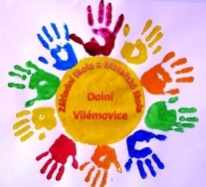 Kritéria přijímání dětí do MŠ Dolní Vilémovice na školní rok 2022/2023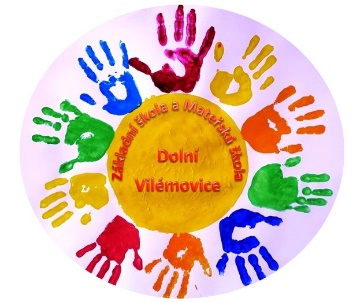 Jejich účelem je, pro případ vyššího počtu žádostí o přijetí k předškolnímu vzdělávání, než které je mateřská škola oprávněna přijmout, stanovit pravidla pro přijetí dětí.K předškolnímu vzdělávání se dle Školského zákona (561/2004 Sb), Správního řádu (č. 500/2004 Sb.) a Vyhlášky č. 14/2005 Sb. o předškolním vzdělávání, v platném znění přednostně přijímají děti, které k 31. 8. 2022 dosáhly věk 5 let a mají trvalé bydliště v Dolních VilémovicíchK ZÁPISU RODIČE (ZÁKONNÍ ZÁSTUPCI) DODAJÍ TYTO DOKLADY: Občanský průkaz zákonného zástupce – k nahlédnutíRodný list dítěte – k nahlédnutíKritéria přijímání:Děti s místem trvalého pobytu v Dolních Vilémovicích, které k 31. 8. 2022 dosáhly věku 5 let, podle data narození o nejstarších po nejmladší.Děti s místem trvalého pobytu v Dolních Vilémovicích, které k 31. 8. 2022 dosáhly věku 4 let, podle data narození od nejstarších po nejmladší.  Děti s místem trvalého pobytu v Dolních Vilémovicích, které k 31. 8. 2022 dosáhly věku 3 let, podle data narození od nejstarších po nejmladší.Děti, které dlouhodobě bydlí v Dolních Vilémovicích, podle data narození od nejstarších po nejmladší, nejmladší však musí k 31. 8. 2022 dosáhnout věku 3 let.Děti z jiných obcí, které mají v MŠ Dolní Vilémovice sourozence – podle věku od nejstaršího po nejmladší, nejmladší však musí k 31. 8. 2022 dosáhnout věku 3 let.Děti z ostatních obcí, zapsané k celodenní docházce – děti budou přijímány podle věku, v pořadí od nejstaršího po nejmladší, nejmladší však musí k 31. 8. 2022 dosáhnout věku 3 let.Děti přijaté k polodenní docházce - podle věku od nejstaršího po nejmladší, nejmladší však musí k 31. 8. 2022 dosáhnout věku 3 let.Seznam přijatých dětí pod přiděleným registračním číslem (tak, aby byly chráněny osobní údaje), bude zveřejněn na fyzické úřední desce školy, na veřejně přístupném místě v MŠ a na webových stránkách školy do 30 dnů od konání zápisu. Všichni zákonní zástupci, jejichž dítě nebylo přijato do MŠ, obdrží písemné rozhodnutí o nepřijetí dítěte.O přijetí dítěte do mateřské školy nerozhoduje pořadí podané žádosti.Uvedená kritéria jsou platná a účinná od 1. 5. 2022.Mgr. Hana Škodová